Call for sharing experiences and good practices in the use and application of the CFS-RAIA global thematic event (GTE) will be organized during the October 2022 Plenary Session of the Committee on World Food Security (CFS) to share experiences and good practices in the use and application of the CFS Principles for Responsible Investment in Agriculture and Food Systems (CFS-RAI) endorsed in 2014. 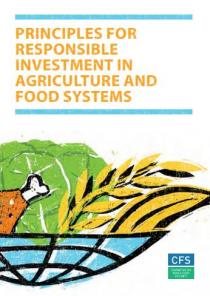 The CFS invites stakeholders to share their experiences and good practices in applying the CFS-RAI by 15 April 2022 to inform the GTE. Two different templates for self-reporting are available – see below for details on which to use. The CFS-RAI were developed by an Open Ended Working Group over the course of October 2012 – October 2014. They are based on an inclusive process of consultations that occurred from November 2013 – March 2014, as well as regional consultations and workshops held in several regions of the world. Consultations included governments, UN agencies, civil society and non-governmental organizations, international agricultural research institutions, private sector associations and private philanthropic foundations, and international and regional financial institutions.The CFS-RAI are a framework to guide the actions of all stakeholders engaged in agriculture and food systems by defining principles that can promote much needed responsible investment, enhance livelihoods, and mitigate risks to food security and nutrition. The objective of the Principles is to contribute to the progressive realization of the right to adequate food in the context of national food security.The Principles aim to address the core elements of responsible investment in agriculture and food systems, and to identify who the key stakeholders are in this regard, as well as their respective roles and responsibilities.The CFS-RAI have been developed to be universally applicable, acknowledging the particular role and needs of smallholders and other stakeholders worldwide in addressing food security and nutrition. They are designed to be applicable to all sectors and stages of agriculture and food systems through the appropriate means and specific roles of the stakeholders involved, which vary depending on nature of the investment, as well as the national context.The implementation of the CFS-RAI is primarily the responsibility of States who are encouraged, with the contribution of all stakeholders, to apply the Principles in developing their strategies, policies, programmes and legislation for achieving food security and nutrition objectives. The CFS-RAI seek to mobilize high-level political commitment and promote coordinated multi-stakeholder processes, including the review of progress and sharing of lessons learned to inform policies and actions.The GTE will enable an interactive multi-stakeholder dialogue that aims to share experiences and good practices, and take stock of the use and application of the CFS-RAI. In particular, the event seeks to:foster the adoption, adaptation and scaling up of good practices and learning from experiences in implementing the CFS-RAI;monitor progress (qualitatively and quantitatively) in implementing the CFS-RAI at national, regional and global levels;draw lessons to improve the relevance and effectiveness of the CFS-RAI, including for the achievement of national food security and nutrition goals;increase awareness and understanding of CFS and CFS products.CFS has consistently encouraged stakeholders to voluntarily share their experiences and good practices in applying CFS policy products through reporting individual (direct) experiences by one group of stakeholders or through reporting the results of multi-stakeholder consultations or events (organized to discuss experiences) by several groups of stakeholders. Note:  Guidance to hold such multi-stakeholder events at national, regional and global levels is provided in the Terms of Reference to share experiences and good practices in applying CFS decisions and recommendations through organizing events at national, regional and global levels, approved by CFS in 2016.  The recommended approach by CFS to organize multi-stakeholder events promotes country-owned and country-led events organized in collaboration and partnership with existing coordination mechanisms and initiatives. National actors should play an active role in the organization of such events at all levels, with possible support from the Rome-based Agencies (FAO, IFAD and WFP) and other stakeholders. The results are expected to be documented in reports prepared in consultation with all stakeholder groups participating in the event.To inform the Global Thematic Event on the CFS-RAI, CFS invites you to share your experiences by completing, as relevant, one or several of the two following submission forms:the form for reporting “individual” experiences in applying the CFS-RAI by one group of stakeholders (e.g. a member state, civil society, or the private sector); the form (for organizers of events) to share the results of multi-stakeholder events organized at national, regional and global levels to discuss experiences and good practices in applying the CFS-RAI.Note that you are invited to complete, as relevant, any of the two forms most appropriate to your experience, and/or to submit multiple (of the relevant) forms, respectively, in case you have had multiple experiences. In identifying and documenting good practices, please consider the values promoted by CFS, as applicable:  Inclusiveness and participation:  all relevant actors were involved and participated in the decision-making process, including those affected by the decisions;Evidence-based analysis: the effectiveness of the practice in contributing to the objectives of the CFS-RAI was analyzed on the basis of independent evidence;Environmental, economic and social sustainability: the practice contributed to achieving its objectives, without compromising the ability of addressing future needs;Gender equality: the practice promoted equal rights and participation of women and men and addressed gender inequalities;Focus on the most vulnerable and marginalized people and groups: the practice benefitted the most vulnerable and marginalized people and groups;Multi-sectoral approach: all main relevant sectors were consulted and involved in the implementation of the CFS-RAI;Resilience of livelihoods: the practice contributed to building resilient livelihoods of households and communities to shocks and crises, including those related to climate change.The input received will contribute to monitoring progress on the use and application of the CFS-RAI, both from a qualitative and quantitative perspective. The input received will be compiled into a document made available for delegates at CFS 50 in October 2022. Following a panel discussion that will take place during CFS 50, a draft conclusion of the session will be submitted to CFS members for agreement.This call is open until 15 April 2022. Submissions can be made in any of the UN languages (Arabic, Chinese, English, French, Russian and Spanish) and should be strictly limited to 1,000 words.The Committee on World Food SecurityThe vision of the Committee on World Food Security (CFS) is to be the foremost inclusive international and intergovernmental platform for a broad range of committed stakeholders to work together in a coordinated manner in support of country-led processes towards ensuring food security and nutrition for all. CFS strives for a world free from hunger where countries implement the Principles for Responsible Investment in Agriculture and Food Systems to support the progressive realization of the right to adequate food. 